Сумська міська радаVIІ СКЛИКАННЯ LXXVII СЕСІЯРІШЕННЯвід 24 червня 2020 року № 7038-МРм. СумиРозглянувши звернення громадянина, надані документи, відповідно до протоколу засідання постійної комісії з питань архітектури, містобудування, регулювання земельних відносин, природокористування та екології Сумської міської ради від 14.05.2020 № 191, статей 12, 40, 79-1, 118, 121, 122 Земельного кодексу України, статті 50 Закону України «Про землеустрій», частини третьої статті 15 Закону України «Про доступ до публічної інформації», керуючись пунктом 34 частини першої статті 26 Закону України «Про місцеве самоврядування в Україні», Сумська міська рада ВИРІШИЛА:Відмовити Зінченку Віталію Миколайовичу в наданні дозволу на розроблення проекту землеустрою щодо відведення земельної ділянки у власність за адресою: м. Суми, вул. Івана Багряного (біля земельної ділянки з кадастровим номером 5910136300:14:010:0001), орієнтовною площею 0,1000 га для будівництва і обслуговування житлового будинку, господарських будівель і споруд у зв’язку з невідповідністю місця розташування об’єкта вимогам Плану зонування  території міста Суми, затвердженого рішенням Сумської міської ради від 06.03.2013 № 2180-МР, згідно з яким зазначена земельна ділянка знаходиться в підзоні садибної житлової забудови в межах санітарно-захисної зони Ж-1с (санітарно-захисна зона від сільськогосподарського виробництва – молочнотваринної ферми), в якій розміщення житлових будинків з присадибними ділянками не допускається.Сумський міський голова                                                                           О.М. ЛисенкоВиконавець: Клименко Ю.М.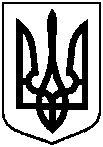 Про відмову Зінченку Віталію Миколайовичу в наданні дозволу                  на розроблення проекту землеустрою щодо відведення земельної ділянки                  за адресою: м. Суми, вул. Івана Багряного (біля земельної ділянки з кадастровим номером 5910136300:14:010:0001)